________________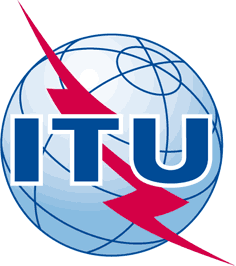 INTERNATIONAL TELECOMMUNICATION UNIONTELECOMMUNICATION
STANDARDIZATION SECTORSTUDY PERIOD 2017-2020INTERNATIONAL TELECOMMUNICATION UNIONTELECOMMUNICATION
STANDARDIZATION SECTORSTUDY PERIOD 2017-2020SCV-TD82SCV-TD82INTERNATIONAL TELECOMMUNICATION UNIONTELECOMMUNICATION
STANDARDIZATION SECTORSTUDY PERIOD 2017-2020INTERNATIONAL TELECOMMUNICATION UNIONTELECOMMUNICATION
STANDARDIZATION SECTORSTUDY PERIOD 2017-2020SCVSCVINTERNATIONAL TELECOMMUNICATION UNIONTELECOMMUNICATION
STANDARDIZATION SECTORSTUDY PERIOD 2017-2020INTERNATIONAL TELECOMMUNICATION UNIONTELECOMMUNICATION
STANDARDIZATION SECTORSTUDY PERIOD 2017-2020Original: EnglishOriginal: EnglishVirtual meeting, 22 November 2018Virtual meeting, 22 November 2018Source:Source:Source:Source:SCV Secretariat / CCV SecretariatSCV Secretariat / CCV SecretariatSCV Secretariat / CCV SecretariatTitle:Title:Title:Title:Agenda of the Coordination Committee for Terminology (CCT) conference call meetingAgenda of the Coordination Committee for Terminology (CCT) conference call meetingAgenda of the Coordination Committee for Terminology (CCT) conference call meetingThe meeting starts at 14:00 hours (Geneva time)
Participants in Geneva can join the meeting in Room M-416The meeting starts at 14:00 hours (Geneva time)
Participants in Geneva can join the meeting in Room M-416The meeting starts at 14:00 hours (Geneva time)
Participants in Geneva can join the meeting in Room M-416The meeting starts at 14:00 hours (Geneva time)
Participants in Geneva can join the meeting in Room M-416The meeting starts at 14:00 hours (Geneva time)
Participants in Geneva can join the meeting in Room M-416The meeting starts at 14:00 hours (Geneva time)
Participants in Geneva can join the meeting in Room M-416The meeting starts at 14:00 hours (Geneva time)
Participants in Geneva can join the meeting in Room M-416Documents1Opening of the meetingOpening of the meetingOpening of the meetingOpening of the meeting2Approval of the agenda (this document)Approval of the agenda (this document)Approval of the agenda (this document)Approval of the agenda (this document)CCV/ADM/8
SCV TD823Summary record of the last CCV/SCV conference call meetingSummary record of the last CCV/SCV conference call meetingSummary record of the last CCV/SCV conference call meetingSummary record of the last CCV/SCV conference call meetingCCV/47,
SCV TD814Review of input documents and follow-up actionsReview of input documents and follow-up actionsReview of input documents and follow-up actionsReview of input documents and follow-up actions4.1Broadband definition (SCV LS13, SCV LS15)Broadband definition (SCV LS13, SCV LS15)Broadband definition (SCV LS13, SCV LS15)Broadband definition (SCV LS13, SCV LS15)SCV TD70 (r/LS13)
SCV TD76
SCV TD72
SCV TD80SCV TD85 
SCV TD87 
SCV TD894.2Definition of “Telecommunications smart maintenance” from SG2Definition of “Telecommunications smart maintenance” from SG2Definition of “Telecommunications smart maintenance” from SG2Definition of “Telecommunications smart maintenance” from SG2SCV TD854.3Definitions in E.td-dr from SG2Definitions in E.td-dr from SG2Definitions in E.td-dr from SG2Definitions in E.td-dr from SG2SCV TD834.4Definitions in E.sup.fdr from SG2Definitions in E.sup.fdr from SG2Definitions in E.sup.fdr from SG2Definitions in E.sup.fdr from SG2SCV TD844.5Terms from ITU-T SG11 Recommendations and SupplementsTerms from ITU-T SG11 Recommendations and SupplementsTerms from ITU-T SG11 Recommendations and SupplementsTerms from ITU-T SG11 Recommendations and SupplementsSCV TD864.6New ITU-T SG13 terms and definitions (SCV LS16)New ITU-T SG13 terms and definitions (SCV LS16)New ITU-T SG13 terms and definitions (SCV LS16)New ITU-T SG13 terms and definitions (SCV LS16)SCV TD88
SCV TD904.7New ITU-T SG2 new terms and definitions (SCV LS18)New ITU-T SG2 new terms and definitions (SCV LS18)New ITU-T SG2 new terms and definitions (SCV LS18)New ITU-T SG2 new terms and definitions (SCV LS18)SCV TD914.8 Definition of “V2X” Definition of “V2X” Definition of “V2X” Definition of “V2X”CCV/484.9PP Resolution 154 (Rev. Dubai, 2018)PP Resolution 154 (Rev. Dubai, 2018)PP Resolution 154 (Rev. Dubai, 2018)PP Resolution 154 (Rev. Dubai, 2018)PP-18 Final Acts
(see page 227)5ITU terminology database – follow-upITU terminology database – follow-upITU terminology database – follow-upITU terminology database – follow-upCCV/4(Rev.7)6Next CCT conference call meeting	Next CCT conference call meeting	Next CCT conference call meeting	Next CCT conference call meeting	7Any other business	Possible meeting of the CCV for preparation of RA-19Any other business	Possible meeting of the CCV for preparation of RA-19Any other business	Possible meeting of the CCV for preparation of RA-19Any other business	Possible meeting of the CCV for preparation of RA-198Closing remarksClosing remarksClosing remarksClosing remarks